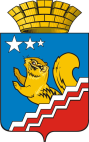 СВЕРДЛОВСКАЯ ОБЛАСТЬВОЛЧАНСКАЯ ГОРОДСКАЯ ДУМАСЕДЬМОЙ СОЗЫВСедьмое заседание РЕШЕНИЕ № 83г. Волчанск                                                                                                        от 16.12.2022 г.О внесении изменений в Положение о бюджетном процессе в Волчанском городском округеРуководствуясь Бюджетным кодексом Российской Федерации, Федеральным законом от 21.11.2022 года № 448-ФЗ «О внесении изменений в Бюджетный кодекс Российской Федерации и отдельные законодательные акты Российской Федерации, приостановлении действия отдельных положений Бюджетного кодекса Российской Федерации, признании утратившими силу отдельных положений законодательных актов Российской Федерации и об установлении особенностей исполнения бюджетов бюджетной системы Российской Федерации в 2023 году», Уставом Волчанского городского округа,ВОЛЧАНСКАЯ ГОРОДСКАЯ ДУМА РЕШИЛА:1. Протест Прокурора города Карпинска от 30.11.2022 года № 02-02-2022/27 на решение Думы Волчанского городского округа от 26.02.2014 года № 7 (в редакции от 30.03.2022 года) удовлетворить.2. В пункте 2 статьи 26 главы 3 Положения о бюджетном процессе в Волчанском городском округе, утвержденного решением Волчанской городской Думы от 26.02.2014 № 7 (в редакции решения Волчанской городской Думы от 21.04.2015 № 35, от 29.10.2015 № 78, от 25.08.2016 года № 50, от 26.10.2017 года № 76, от 30.03.2022 № 23) слова «и не может превышать 3 процента утвержденного указанным решением общего объема расходов» исключить.3. Настоящее решение вступает в силу с момента его подписания.  4. Опубликовать настоящее решение в информационном бюллетене  «Муниципальный Вестник» и разместить на официальном сайте Думы Волчанского городского округа в сети Интернет http://duma-volchansk.ru.Глава Волчанского городского округа                               А.В. Вервейн           Председатель            Волчанской городской Думы                                                                   А.Ю. Пермяков